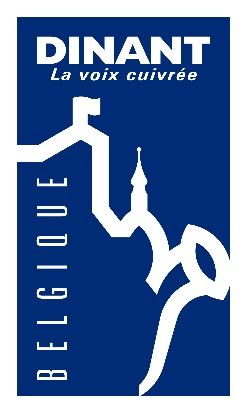 Le …......../......../20..........Transmettre au plus tard six semaines avant la date du début de la location :Au COLLEGE COMMUNAL, via Mme Françoise HUBERT, Directrice générale de la Ville de DINANTouMme Emmannuelle Rousseau, fonctionnaire responsable du service Enseignement de la Ville de DINANTouMme Emmanuelle STIMART, fonctionnaire responsable de l’Académie de Musique de la Ville de DINANTA l'attention de :	COLLEGE COMMUNAL			Rue Grande 112			5500	DINANT			Tél. : 	082/404854				082/404829			Fax :	082/212.771			accueil@dinant.beVersement à effectuer sur le compte de la Ville n° BE77 0910 0052 5142	LOCAL DEMANDE :	....................................................................................................................................................................	Date(s) : …..............................................................................	Heures : …..............................................................................	NOM DE L'ORGANISATEUR :	…................................................................................................................................................................ORGANISATEUR :a)	Dénomination (raison sociale) avec numéro de matricule si affiliation à une fédération officielle : ………………………………………………………………………………	b)	Dénomination : .............................................................................................................................	c)	N° de matricule : ..........................................................................................................................	d)	Adresse : .......................................................................................................................................	e)	Téléphone : …............................    GSM : ….............................  Fax : .......................................	f)	Site web : …..........................................	Adresse e-mail : .....................................................	g)	Responsable légal :		Nom : …................................................	Prénom : .................................................................		Nationalité : …......................................	Numéro national : ..................................................		Fonction : …..........................................	Adresse : ................................................................		Téléphone : …...........................	GSM : …..........................	Fax : ..........................................		Adresse e-mail : …....................................................................	h)	Personnes de contact lors de la période de locationASSURANCE :	a)	Types de contrats souscrits par l'organisateur (risques couverts)		….......................................................................................................................................................	b)	Compagnie d'assurance		….......................................................................................................................................................	c)	N° de polices		…........................................................................................................................................................PERIODE DE LOCATION :	a)	Dates de la location : .............................................................................................................	b)	Première location :		OUI / NON		Si non : date et lieu des locations antérieures (se limiter aux trois dernières)		….......................................................................................................................................................	c)	Type d’organisation :	….......................................................................................................................................................		….......................................................................................................................................................	d)	Description de l'activité déployéeSi existence d'obligations légales liées au type d'activité, joindre le document légal reprenant ces obligations.		……………………………………………………………………………………………..TYPE DE RISQUES POSSIBLES :		Violence		Bousculade		Mouvements de panique		Présence de substances psychotropes (agissant sur le système nerveux, sur l'humeur...)		Autres (à définir) : ........................................................................................................................		Restauration			Point « restauration » :		OUI / NONSi oui :	Préciser pour chaque point la localisation et le type d'énergie utilisée (électricité, gaz,…)		….......................................................................................................................................................PUBLICS CONCERNES :	a)	Nombre de personnes attendues :		- de 20			de 20 à 50		de 51 à 100		plus de 100		Inconnu	b)	Tranches d'âge :………………………………………………………………………………			c)	Présence de personnes handicapées		oui / non		d)	Participants actifs :		Professionnels		Amateurs		Mixte						Contraintes imposées à l'organisateurINFRASTRUCTURE:	a)	Bâtiment souhaité: 		….......................................................................................................................................................	b)	Local souhaité dans le bâtiment :	…........................................................................................................................................................	c)	Matériel supplémentaire souhaité :	……………………………………………………………………………………………………...RENSEIGNEMENTS DIVERS	Autres renseignements pouvant intéresser l’autorité communale	…...................................................................................................................................................................	…...................................................................................................................................................................	…...................................................................................................................................................................	…...................................................................................................................................................................L'organisateur déclare sur l'honneur avoir complété sincèrement et en toute objectivité les questions susmentionnées et supporte l'entière responsabilité des réponses fournies.L’organisateur reconnait avoir pris connaissance du règlement communal de location des locaux scolaires et s’engage à s’y conformer.L’organisateur s’engage à verser le montant de la location ainsi que la caution soit directement au service finances de la Ville soit via virement au compte n° BE77 0910 0052 5142					Fait à …................................, le …............................................					Le demandeur,DateNOMFONCTIONMOYEN DE CONTACT (n° gsm,...)